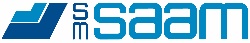 SOCIEDAD MATRIZ SAAM S.A.Sociedad Anónima AbiertaInscripción Registro de Valores N° 1.091CITACIÓN A JUNTA ORDINARIA DE ACCIONISTASPor acuerdo del Directorio adoptado en sesión de fecha 6 de marzo de 2020, se cita a Junta Ordinaria de Accionistas de Sociedad Matriz SAAM S.A. que se llevará a efecto el día 3 de abril de 2020, a contar de las 9:30 horas, en el Hotel Ritz Carlton, Salón Ritz Carlton A, ubicado en calle El Alcalde n°15, Las Condes, Santiago, con el objeto de tratar las siguientes materias:1.	Examen de la situación de la Sociedad.2.	Aprobación de la Memoria y de los Estados Financieros Consolidados de Sociedad Matriz SAAM S.A., y el examen del Informe de los Auditores Externos, correspondientes al ejercicio terminado el 31 de diciembre de 2019.3.	Distribución de la utilidad del ejercicio 2019 y aprobación del reparto de un dividendo definitivo de US$0,003495216814 por acción, por un monto total de US$34.032.199,05, correspondiente al 58,9% de la utilidad líquida distribuible; así como la exposición de la política de dividendos.4.	Determinación de remuneración de los Directores para el ejercicio 2020, e informe de los gastos del Directorio.5.	Fijación de remuneración de los miembros del Comité de Directores y aprobación de su presupuesto de gastos para el ejercicio 2020.6.	Información de las actividades y gastos efectuados por el Comité de Directores en el ejercicio 2019.7.	Nombramiento de Auditores Externos para el ejercicio 2020.8.	Nombramiento de Clasificadoras de Riesgo para el ejercicio 2020.9.	Determinación de periódico para publicaciones que deba hacer la Sociedad.10.	Informar de los acuerdos adoptados por el Directorio para aprobar operaciones con partes relacionadas previstas en el Título XVI de la Ley sobre Sociedades Anónimas.11.	Tratar las demás materias que competen a las Juntas Ordinarias de Accionistas.Los Estados Financieros Consolidados, el Informe de los Auditores Externos y la Memoria correspondientes al ejercicio terminado el 31 de diciembre de 2019 de Sociedad Matriz SAAM S.A., como asimismo los fundamentos de las materias sobre las cuales debe pronunciarse la Junta Ordinaria de Accionistas, se encuentran a disposición de los accionistas en el sitio web www.saam.com y en las oficinas de la Sociedad ubicadas en Avenida Apoquindo 4800, torre II, piso 18, Las Condes, Santiago.PARTICIPACIÓN EN LA JUNTA ORDINARIA DE ACCIONISTASTendrán derecho a participar en la Junta Ordinaria de Accionistas y a ejercer en ella su derecho a voz y voto, los titulares de acciones de Sociedad Matriz SAAM S.A. que figuren inscritos en el Registro de Accionistas a la medianoche del quinto día hábil anterior a aquel fijado para su celebración.CALIFICACIÓN DE PODERESLa calificación de los poderes, si procediere, se efectuará el mismo día de la Junta Ordinaria de Accionistas entre las 8:30 y 9:15 horas, en calle El Alcalde n°15, Las Condes, Santiago.EL PRESIDENTESantiago, abril de 2020